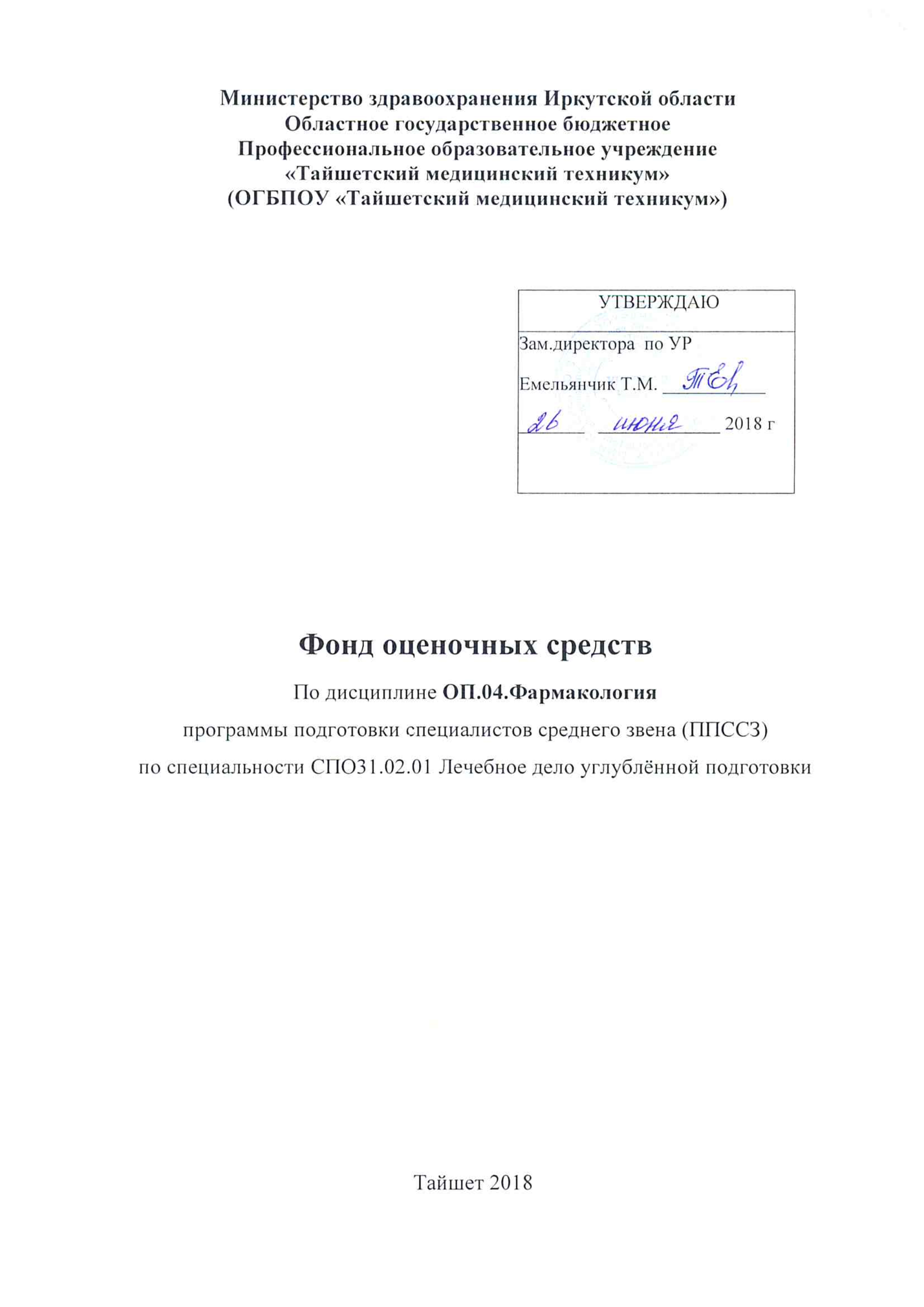 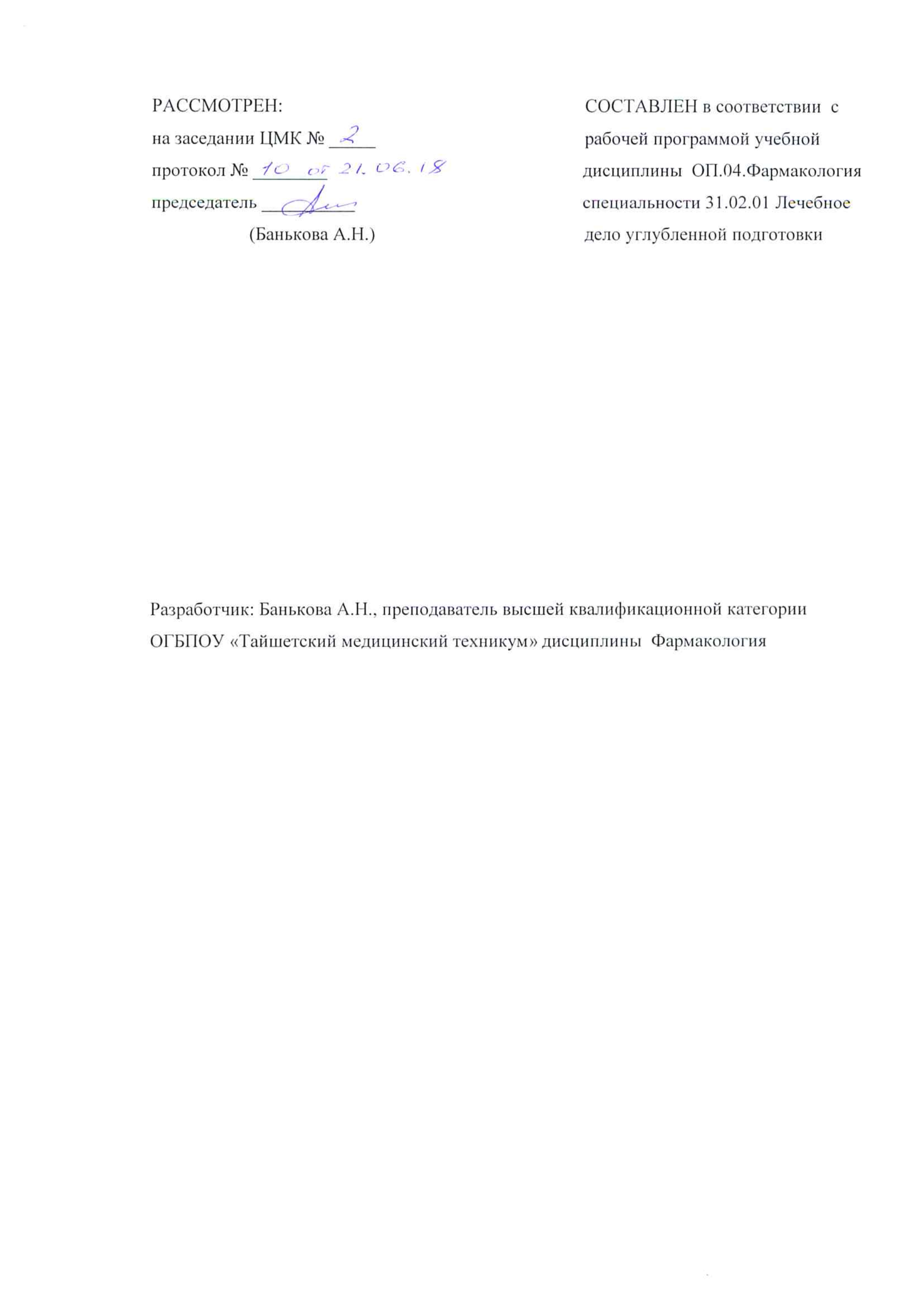 СОДЕРЖАНИЕ1. ПАСПОРТ ФОНДА ОЦЕНОЧНЫХ СРЕДСТВ2. КОНТРОЛЬ И ОЦЕНКА УЧЕБНОЙ ДИСЦИПЛИНЫ ПО ТЕМАМ 3. ОЦЕНКА ОСВОЕНИЯ ДИСЦИПЛИНЫ  3.1. МАТЕРИАЛЫ  ДЛЯ ТЕКУЩЕГО КОНТРОЛЯ УСПЕВАЕМОСТИ   3.2.  МАТЕРИАЛЫ ДЛЯ ПРОМЕЖУТОЧНОЙ АТТЕСТАЦИИ 4. ПРИЛОЖЕНИЯ1. ПАСПОРТ ФОНДА ОЦЕНОЧНЫХ СРЕДСТВФонд оценочных средств предназначен для текущего контроля и промежуточной аттестации образовательных достижений обучающихся, освоивших  учебную дисциплину Фармакология По программе подготовки специалистов среднего звена по специальности 31.02.01 Лечебное дело углубленной подготовки.Оценивание и контроль сформированности компетенций осуществляется с помощью текущего контроля успеваемости и промежуточной аттестации.Текущий контроль успеваемости, промежуточная аттестация и контроль освоения вида профессиональной деятельности проводятся в соответствии с Положением о проведении текущего контроля успеваемости и промежуточной аттестации студентов.Материалы для текущего контроля хранятся у преподавателя, и применяются на занятиях. Материалы для промежуточной аттестации представлены в ФОСе.В результате освоения дисциплины Фармакология обучающийся должен обладать предусмотренными ФГОС СПО следующими умениями (У), знаниями (З), которые формируют общие (ОК) и профессиональные  компетенции (ПК):Профессиональные компетенции: ПК 2.3. Выполнять лечебные вмешательства.ПК 2.4. Проводить контроль эффективности лечения.ПК 2.6. Организовывать специализированный сестринский уход за пациентом.ПК 3.2. Определять тактику ведения пациентаПК 3.3. Выполнять лечебные вмешательства по оказанию медицинской помощи на догоспитальном этапеПК 3.4. Проводить контроль эффективности проводимых мероприятий.ПК 3.8. Организовывать и оказывать неотложную медицинскую помощь пострадавшим в чрезвычайных ситуациях.ПК 4.7. Организовывать здоровьесберегающую среду.ПК 4.8. Организовывать и проводить работу школ здоровья для пациентов и их окруженияОбщие компетенции:OK 1. Понимать сущность и социальную значимость своей будущей профессии, проявлять к    ней устойчивый интерес.ОК 2. Организовывать собственную деятельность, выбирать типовые методы   и способы выполнения профессиональных задач, оценивать их  эффективность и качество.ОК 3. Принимать решения в стандартных и нестандартных ситуациях и нести за них ответственность.ОК 4. Осуществлять поиск и использование информации, необходимой для эффективного выполнения возложенных на него профессиональных задач, а также для своего профессионального и личностного развития.ОК 5. Использовать информационно-коммуникационные технологии в профессиональной деятельности.ОК 6. Работать в коллективе и команде, эффективно общаться с коллегами, руководством, потребителями.ОК 7. Брать ответственность за работу членов команды (подчиненных), за результат выполнения заданий.ОК 8. Самостоятельно определять задачи профессионального и личностного развития, заниматься самообразованием, осознанно планировать и осуществлять повышение своей квалификации.ОК9. Ориентироваться в условиях частой смены технологий в профессиональной деятельности.ОК 10. Бережно относиться к историческому наследию и культурным традициям народа, уважать социальные, культурные и религиозные различия.ОК 11. Быть готовым брать на себя нравственные обязательства по отношению к природе, обществу, человеку.ОК 12. Организовывать рабочее место с соблюдением требований охраны труда, производственной санитарии, инфекционной и противопожарной безопасности.ОК 13. Вести здоровый образ жизни, заниматься физической культурой и спортом для укрепления здоровья, достижения жизненных и профессиональных целей.уметь (У): У.1 Выписывать лекарственные формы в виде рецепта с использованием справочной литературы;У.2. Находить сведения о лекарственных препаратах в доступных базах данных; У. 3. Ориентироваться в номенклатуре лекарственных средств;У. 4. Применять лекарственные средства по назначению врача;У.5. Давать рекомендации пациенту по применению различных лекарственных средств.знать (З): З.1. Лекарственные формы, пути введения лекарственных средств, виды действия и взаимодействия;З.2. Основные лекарственные группы и фармакотерапевтические действия лекарств по группам;З.3. Побочные эффекты, виды реакций и осложнений лекарственной терапии; З.4. Правила заполнения рецептурных бланков.Формой промежуточной аттестации по дисциплине Фармакология является дифференцированный зачет, проводится в виде тестирования, задач на определение вещества и группы веществ, выписывания рецептов.2. КОНТРОЛЬ И ОЦЕНКА ОСВОЕНИЯ УЧЕБНОЙ ДИСЦИПЛИНЫ ПО ТЕМАМ 3.ОЦЕНКА ОСВОЕНИЯ ДИСЦИПЛИНЫ   3.1. МАТЕРИАЛЫ  ДЛЯ ТЕКУЩЕГО КОНТРОЛЯ УСПЕВАЕМОСТИФОС для текущего контроля по учебной дисциплине включает контрольно - оценочные материалы для проверки результатов освоения программы теоретического и практического курса учебной дисциплины.Контрольно-оценочные материалы текущего контроля входят в состав учебно-методических комплексов учебной дисциплины, хранятся у преподавателя.Применяются различные формы и методы текущего контроля учебной дисциплины. В ходе текущего контроля отслеживается формирование общих и профессиональных компетенций через наблюдение за деятельностью обучающегося (проявление интереса к дисциплине, участие в кружковой работе, УИРС, олимпиадах; эффективный поиск, отбор и использование дополнительной литературы; работа в команде, пропаганда здорового образа жизни).Теоретические занятияРаздел IТема 1 ВведениеАктуализация опорных знаний.Проводится в виде фронтального опроса Вопросы:Основные задачи фармакологии. Этапы развития фармакологии. Принципы классификации лекарственных средств: по фармакологическим эффектам, химическому строению, показаниям к применению.Раздел II РецептураТема 2. РецептураАктуализация опорных знаний.Проводится в виде фронтального опроса Вопросы:Терминология: лекарственное вещество, лекарственный препарат, лекарственное средство, лекарственная форма. Международное непатентованное наименование лекарственного средства (МНН), патентованное лекарственное средство. Оригинальный препарат и генерический (дженерик). Наркотические, ядовитые и сильнодействующие вещества. Рецепт. Общие правила  выписывания рецептов. Виды рецептурных бланков. Твердые лекарственные формы: таблетки, порошки, драже, капсулы, гранулы.Определение. Характеристика. Основные обозначения модифицированных таблеток с пролонгированным действием. Пропись в рецептах. Мягкие лекарственные формы: мази, пасты, суппозитории, пластырь, кремы, гели, лекарственные пленки. Определение. Характеристика.Пропись в рецептах. Жидкие лекарственные формы: растворы, эмульсии, суспензии, настои, отвары, настойки, экстракты, лекарственные масла, соки лекарственных растений, жидкие бальзамы, сиропы, микстуры, капли. Определение. Характеристика. Виды растворителей. Пропись в рецептах.Лекарственные формы для инъекций. Требования к растворам для инъекций. Пропись в рецептах лекарственных форм в ампулах и флаконах.Лекарственные аэрозоли. Определение. Характеристика. Пропись в  рецептах.Элемент учебной дисциплиныФормы и методы контроляФормы и методы контроляЭлемент учебной дисциплиныТекущий контрольТекущий контрольПромежуточная аттестацияПромежуточная аттестацияЭлемент учебной дисциплиныФормаконтроляПроверяемые У, З, ОК, ПКФорма контроляПроверяемые У, З, ОК, ПКРаздел I ВведениеТема 1. ВведениеТеорияФронтальный (устный контроль)З 1; ОК 10 – 13; ПК 4.7	Раздел II РецептураТема 2. РецептураТеорияФронтальный (устный контроль)ПрактикаФронтальный, индивидуальный (устный контроль, тестовый контроль, заполнение рабочей тетради) З 1, 4; ОК 1,	ОК 8,10У 1 - 3; З 1,4; ОК 1 - 8,12; ПК 2.3, 3.2Раздел IIIОбщая фармакологияТема 3. Общая фармакологияТеорияГрупповой, индивидуальный (устный и письменный контроль)ПрактикаФронтальный, индивидуальный (устный, тестовый контроль)З 1,3; ОК 1 - 8,12У 1; З 1,3; ОК 1 - 8,12; ПК 4.7Раздел IV Частная фармакологияТема 4.1. Противомикробные и противопаразитарные средстваТеорияФронтальный, индивидуальный (устный контроль, письменный контроль)ПрактикаФронтальный, индивидуальный (устный контроль, тестовые задания, выписывание рецептов, решение задач на определение вещества и группы веществ)З 1- 4; ОК 1-9,12У 1 – 5; З 1 – 4; ОК 1 – 9,12; ПК 2.3, 2.4, 2.6, 3.2, 3.3, 3.4, 3.8, 4.7, 4.8Тема 4.2. Средства, действующие на периферическую нервную системуТеорияФронтальный, индивидуальный (устный контроль, письменный контроль)ПрактикаФронтальный, индивидуальный(устный контроль, тестовые задания, выписывание рецептов, решение задач на определение вещества и группы веществ)З 1- 4; ОК 1-9,12У 1 – 5; З 1 – 4; ОК 1 – 9,12; ПК 2.3, 2.4, 2.6, 3.2, 3.3, 3.4, 3.8, 4.7, 4.8Тема 4.3.Средства, влияющие на центральную нервную системуТеорияФронтальный, индивидуальный (устный контроль, тестовый контроль)ПрактикаГрупповой индивидуальный(устный контроль, тестовый контроль, выписывание рецептов, решение задач на определение вещества и группы веществ)З 1- 4; ОК 1-9,12У 1-5;З 1-4; ОК 1-9,12;ПК 2.3, 2.4, 2.6, 3.2, 3.3, 3.4, 3.8, 4.7, 4.8Тема 4.4.Средства, влияющие на функции органов дыханияПрактикаГрупповой, индивидуальный (устный контроль, тестовый контроль, выписывание рецептов, решение задач на определение вещества и группы веществ)У 1-5;З 1-4; ОК 1-9,12;ПК 2.3, 2.4, 2.6, 3.2, 3.3, 3.4, 3.8, 4.7, 4.8Тема 4.5Средства, влияющие на функцию органов кровообращенияТеорияГрупповой, индивидуальный(устный контроль, письменный контроль)ПрактикаГрупповой, индивидуальный (устный, тестовый контроль, выписывание рецептов, решение задач на определение вещества и группы веществ)З 1-4; ОК 1-9,12У 1-5;З 1-4; ОК 1-9,12;ПК 2.3, 2.4, 2.6, 3.2, 3.3, 3.4, 3.8, 4.7, 4.8Тема 4.6Средства, влияющие на функции органов пищеваренияТеорияГрупповой, индивидуальный (устный контроль, письменный контроль)ПрактикаГрупповой, индивидуальный (устный контроль, письменный контроль,выписывание рецептов, решение задач на определение вещества и группы веществ)З 1-4; ОК 1-9,12У 1-5;З 1-4; ОК 1-9,12;ПК 2.3, 2.4, 2.6, 3.2, 3.3, 3.4, 3.8, 4.7, 4.8Тема 4.7 Препараты витаминовПрактикаГрупповой, индивидуальный(устный контроль, тестовый контроль, оценка решения ситуационный задач,выписывание рецептов, решение задач на определение вещества и группы веществ)У 1-5;З 1-4; ОК 1-9,12;ПК 3.3Тема 4.8Препараты гормоновПрактикаФронтальный, индивидуальный (устный контроль, тестовый контроль, выписывание рецептов, решение задач на определение вещества и группы веществ)У 1-5;З 1-4; ОК 1-9,12;ПК 3.3Тема 4.9Средства, влияющие на систему кровиТема 4.10 Противоаллергические лекарственные средстваПрактикаФронтальный, индивидуальный (устный контроль, тестовый контроль,выписывание рецептов, решение задач на определение вещества и группы веществ)У 1-5;З 1-4; ОК 1-9,12;ПК 2.3, 2.4, 2.6, 3.2, 3.3, 3.4, 3.8, 4.7, 4.8Тема 4.11Средства, влияющие на мускулатуру матки.Тема 4.12ПротивоопухолевыесредстваПрактикаФронтальный, индивидуальный (устный контроль, тестовый контроль,выписывание рецептов, решение задач на определение вещества и группы веществ)У 1-5;З 1-4; ОК 1-9,12;ПК 2.3, 2.4, 2.6, 3.2, 3.3, 3.4, 3.8, 4.7, 4.8Тема 4.13Средства первой помощи при отравлениях.ТеорияФронтальный, индивидуальный (устный контроль)ПрактикаФронтальный, индивидуальный (устный контроль, тестовый контроль, выписывание рецептов, решение задач на определение вещества и группы веществ)З 1-4; ОК 1-9,12;У 1-5;З 1-4; ОК 1-9,12;ПК 2.3, 2.4, 2.6, 3.2, 3.3, 3.4, 3.8, 4.7, 4.8Дифференцированный зачетИндивидуальный (тестовый контроль, оценка решения ситуационных задач на определение вещества и группы веществ, выписывание рецептов)ОК 1 – 13;ПК 2.3, 2.4, 2.6, 3.2, 3.3, 3.4, 3.8, 4.7, 4.8;У 1 – 5;З 1 – 4;